ОФИЦИАЛЬНОЕ ОПУБЛИКОВАНИЕЗаключение о результатах публичных слушаний 
в сельском поселении Шентала муниципального района Шенталинский Самарской области по вопросу: «Предоставление разрешения на отклонение от предельных параметров разрешенного строительства, реконструкции объектов капитального строительства в сельском поселении Шенталамуниципального района Шенталинский Самарской области»24 апреля 2023 года1. Дата проведения публичных слушаний – с 31 марта 2023 года по 24 апреля 2023 года.2. Место проведения публичных слушаний – 446910, Самарская область, Шенталинский район, ж/д ст. Шентала, ул. Вокзальная, 203. Основание проведения публичных слушаний - постановление Главы сельского поселения Шентала муниципального района Шенталинский Самарской области от 30 марта 2023 года № 20-п «О проведении публичных слушаний по предоставлению разрешения на отклонение от предельных параметров разрешенного строительства, реконструкции объектов капитального строительства в сельском поселении Шентала муниципального района Шенталинский Самарской области, опубликованное в газете «Вестник поселения Шентала» от 31 марта 2023 года №11 (355).4. Вопрос, вынесенный на публичные слушания – предоставление разрешения на отклонение от предельных параметров разрешенного строительства, реконструкции объектов капитального строительства Попову Вячеславу Витальевичу для объекта капитального строительства (планируемый к строительству), расположенного на земельном участке (кадастровый номер 63:36:0105021:391, площадью 1277,0 кв.м), расположенном по адресу: Самарская область, Шенталинский район, ж/д ст.Шентала, ул.Вокзальная, участок 36, разрешить отклонение от предельных параметров разрешенного строительства, реконструкции объектов капитального строительства для земельного участка с установлением следующих значений параметров:  Минимальный отступ от границ земельного участка с кадастровым номером 63:36:0105021:79 с 3 м. до 1 м.Минимальный отступ от границ земельного участка с кадастровым номером 63:36:0105021:92 с 3 м. до 1 м.5. Мероприятия по информированию жителей сельского поселения Шентала муниципального района Шенталинский Самарской области по вопросу публичных слушаний в каждом населенном пункте:в ж/д станции Шентала  – 03 апреля 2023 года в 17:00, по адресу: ж/д станция Шентала, ул.Вокзальная, д.20. (приняли участие 8 человек);в поселке Северный – 04 иапреля 2023 года в 17:00, по адресу: п. Северный, ул. Центральная,  (приняли участие 5 человек);6. Мнения, предложения и замечания по вопросу предоставления разрешения на отклонение от предельных параметров разрешенного строительства, реконструкции объектов капитального строительства в сельском поселении Шентала муниципального района Шенталинский Самарской области высказали 6 человек. 7. Обобщенные сведения, полученные при учете мнений, выраженных жителями сельского поселения Шентала муниципального района Шенталинский Самарской области и иными заинтересованными лицами, по вопросу, вынесенному на публичные слушания:7.1. Мнения о целесообразности и типичные мнения, содержащие положительную оценку по вопросам публичных слушаний: 6 человек. 7.2. Мнения, содержащие отрицательную оценку по вопросу публичных слушаний, не высказаны.7.3. Замечания и предложения по вопросу публичных слушаний, не высказаны. 8. По результатам рассмотрения мнений, замечаний и предложений участников публичных слушаний рекомендуется:- поддержать предоставление разрешения на отклонение от предельных параметров разрешенного строительства, реконструкции объектов капитального строительства Попову Вячеславу Витальевичу для объекта капитального строительства (планируемый к строительству), расположенного на земельном участке (кадастровый номер 63:36:0105021:391, площадью 1277,0 кв.м), расположенном по адресу: Самарская область, Шенталинский район, ж/д ст.Шентала, ул.Вокзальная, участок 36, разрешить отклонение от предельных параметров разрешенного строительства, реконструкции объектов капитального строительства для земельного участка с установлением следующих значений параметров:  Минимальный отступ от границ земельного участка с кадастровым номером 63:36:0105021:79 с 3 м. до 1 м.Минимальный отступ от границ земельного участка с кадастровым номером 63:36:0105021:92 с 3 м. до 1 м.Глава сельского поселения Шенталамуниципального района ШенталинскийСамарской области                                                                                               В.И.МиханьковНомер телефона для сообщений в целях предотвращения террористической и экстремистской деятельности 8 (84652) 2-17-572023понедельник24 апреля№ 14 (358)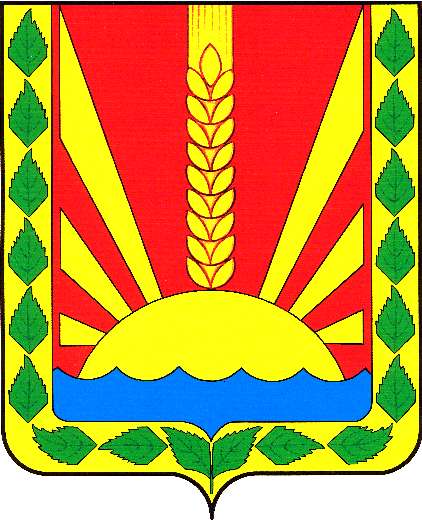 Учрежден решением Собрания представителей сельского поселения Шентала муниципального района Шенталинский Самарской области № 134 от 25.02.2010 г.Соучредители:1. Администрация сельского поселения Шентала муниципального района Шенталинский Самарской области; (446910, Самарская область, Шенталинский район, ст. Шентала, ул. Вокзальная, 20);2. Собрание представителей сельского поселения Шентала муниципального района Шенталинский Самарской области (446910, Самарская область, Шенталинский район, ст. Шентала, ул. Вокзальная, 20).Напечатано в АСП Шентала муниципального района Шенталинский Самарской области.446910, Самарская область, Шенталинский район, ст. Шентала, ул. Вокзальная, 20. Тираж 100 экземпляров. Бесплатно.Периодичность выпуска газеты «Вестник поселения Шентала»- не реже одного раза в месяц.